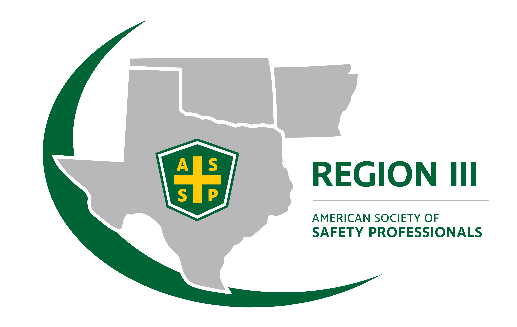 ASSE Region III Hall of Fame Nominee SubmittalNomineeName: 					Title: 					Company: Email: 					Phone: 			Years as a Member of Society: Positions held:NominatorName:					Title:					Company: Email: 					Phone:				Years as a Member of Society:Individuals considered for induction into the ASSP Region III Hall of Fame should be members of the Society who have held leadership positions and served on committees within their Chapter and/or Region.  This is a special group of Safety Professionals who have given countless hours to the promotion of the profession, their organization and the Society.  Inductees should meet the following criteria for consideration:1) A member of Society for at least 15 years,2) Held a leadership position with their Chapter/Region III;  3) Made measurable contributions to their Chapter/Region III, 4) Exemplified the characteristics of what a Safety Professional should be.Please discuss, on a personal level, why you feel the nominee is deserving to be inducted into the Region III Hall of Fame:Please discuss, in detail, the nominee’s contributions to their Chapter, Region, Society and OHS Profession:Please discuss the nominee’s professional achievements within their Chapter, Region, Society and/or profession: